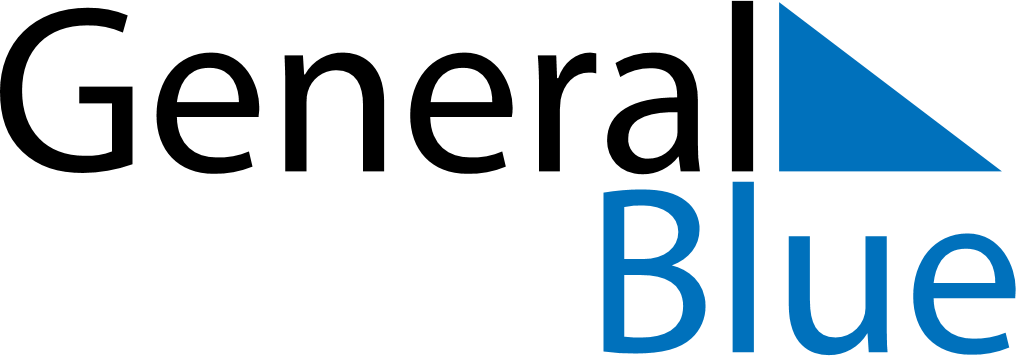 March 2024March 2024March 2024March 2024March 2024March 2024March 2024Rankin Inlet, Nunavut, CanadaRankin Inlet, Nunavut, CanadaRankin Inlet, Nunavut, CanadaRankin Inlet, Nunavut, CanadaRankin Inlet, Nunavut, CanadaRankin Inlet, Nunavut, CanadaRankin Inlet, Nunavut, CanadaSundayMondayMondayTuesdayWednesdayThursdayFridaySaturday12Sunrise: 7:12 AMSunset: 5:28 PMDaylight: 10 hours and 16 minutes.Sunrise: 7:09 AMSunset: 5:31 PMDaylight: 10 hours and 22 minutes.34456789Sunrise: 7:05 AMSunset: 5:34 PMDaylight: 10 hours and 29 minutes.Sunrise: 7:02 AMSunset: 5:37 PMDaylight: 10 hours and 35 minutes.Sunrise: 7:02 AMSunset: 5:37 PMDaylight: 10 hours and 35 minutes.Sunrise: 6:59 AMSunset: 5:40 PMDaylight: 10 hours and 41 minutes.Sunrise: 6:55 AMSunset: 5:43 PMDaylight: 10 hours and 47 minutes.Sunrise: 6:52 AMSunset: 5:46 PMDaylight: 10 hours and 53 minutes.Sunrise: 6:49 AMSunset: 5:49 PMDaylight: 10 hours and 59 minutes.Sunrise: 6:45 AMSunset: 5:51 PMDaylight: 11 hours and 6 minutes.1011111213141516Sunrise: 7:42 AMSunset: 6:54 PMDaylight: 11 hours and 12 minutes.Sunrise: 7:39 AMSunset: 6:57 PMDaylight: 11 hours and 18 minutes.Sunrise: 7:39 AMSunset: 6:57 PMDaylight: 11 hours and 18 minutes.Sunrise: 7:35 AMSunset: 7:00 PMDaylight: 11 hours and 24 minutes.Sunrise: 7:32 AMSunset: 7:03 PMDaylight: 11 hours and 30 minutes.Sunrise: 7:29 AMSunset: 7:05 PMDaylight: 11 hours and 36 minutes.Sunrise: 7:25 AMSunset: 7:08 PMDaylight: 11 hours and 43 minutes.Sunrise: 7:22 AMSunset: 7:11 PMDaylight: 11 hours and 49 minutes.1718181920212223Sunrise: 7:18 AMSunset: 7:14 PMDaylight: 11 hours and 55 minutes.Sunrise: 7:15 AMSunset: 7:17 PMDaylight: 12 hours and 1 minute.Sunrise: 7:15 AMSunset: 7:17 PMDaylight: 12 hours and 1 minute.Sunrise: 7:12 AMSunset: 7:19 PMDaylight: 12 hours and 7 minutes.Sunrise: 7:08 AMSunset: 7:22 PMDaylight: 12 hours and 13 minutes.Sunrise: 7:05 AMSunset: 7:25 PMDaylight: 12 hours and 19 minutes.Sunrise: 7:02 AMSunset: 7:28 PMDaylight: 12 hours and 26 minutes.Sunrise: 6:58 AMSunset: 7:31 PMDaylight: 12 hours and 32 minutes.2425252627282930Sunrise: 6:55 AMSunset: 7:33 PMDaylight: 12 hours and 38 minutes.Sunrise: 6:51 AMSunset: 7:36 PMDaylight: 12 hours and 44 minutes.Sunrise: 6:51 AMSunset: 7:36 PMDaylight: 12 hours and 44 minutes.Sunrise: 6:48 AMSunset: 7:39 PMDaylight: 12 hours and 50 minutes.Sunrise: 6:45 AMSunset: 7:42 PMDaylight: 12 hours and 56 minutes.Sunrise: 6:41 AMSunset: 7:44 PMDaylight: 13 hours and 3 minutes.Sunrise: 6:38 AMSunset: 7:47 PMDaylight: 13 hours and 9 minutes.Sunrise: 6:35 AMSunset: 7:50 PMDaylight: 13 hours and 15 minutes.31Sunrise: 6:31 AMSunset: 7:53 PMDaylight: 13 hours and 21 minutes.